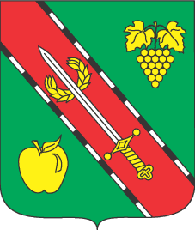 МЕСТНАЯ АДМИНИСТРАЦИЯ ВЕРХНЕСАДОВСКОГО МУНИЦИПАЛЬНОГО ОКРУГА ПОСТАНОВЛЕНИЕ  № 87/2021-МАО назначении публичных слушаний по проекту решения Совета Верхнесадовского муниципального округа «О бюджете внутригородского муниципального образованиягорода Севастополя – Верхнесадовский муниципальный округ на 2022 год и на плановый период 2023 и 2024 годов»Руководствуясь ст.28 Федерального закона от 06.10.2003 № 131-ФЗ «Об общих принципах организации местного самоуправления в Российской Федерации», ст. 16 Закона города Севастополя от 30.12.2014 № 102-ЗС «О местном самоуправлении в городе Севастополе», Уставом внутригородского муниципального образования города Севастополя – Верхнесадовский муниципальный округ, местная администрация Верхнесадовского муниципального округаПОСТАНОВЛЯЕТ:1. Назначить дату и время проведения публичных слушаний по проекту решения «О бюджете внутригородского муниципального образования города Севастополя – Верхнесадовский муниципальный округ на 2022 год и на плановый период 2023 и 2024 годов» на 28.12.2021 г. в 14-00.	2. Местом проведения публичных слушаний определить помещение                 по адресу: 299802, г. Севастополь, с. Верхнесадовое, ул. Севастопольская, дом № 82 (зал заседаний).	3. Прием предложений и ознакомление с проектом бюджета Внутригородского муниципального образования города Севастополя - Верхнесадовский муниципальный округа осуществляется ежедневно в рабочие дни с 9-00 до 16-00 с 20.12.2021 по 27.12.2021  по адресу: 299802,            г. Севастополь, с. Верхнесадовое, ул. Севастопольская, дом № 82 (1 этаж, кабинет начальника финансово-экономического отдела).	4. Опубликовать настоящее Постановление на официальном сайте внутригородского муниципального образования города Севастополя Верхнесадовский муниципальный округ.5. Создать рабочую группу по принятию предложений и дополнений                           в проект бюджета внутригородского муниципального образования города Севастополя - Верхнесадовский муниципальный округ на 2022 год и плановый период 2023 и 2024 годов в соответствии с ПРИЛОЖЕНИЕМ 1 к настоящему Постановлению. 6. Настоящее Постановление вступает в силу со дня принятия.	7. Контроль за исполнением настоящего Постановления оставляю за собой.ПРИЛОЖЕНИЕ № 1 к Постановлению Местной администрации Верхнесадовского муниципального округаот 17 декабря 2021 г. № 87/2021-МАСОСТАВ РАБОЧЕЙ ГРУППЫпо принятию предложений и дополнений в проект бюджета внутригородского муниципального образования города Севастополя - Верхнесадовский муниципальный округ на 2022 год и плановый период 2023 и 2024 годовПредседатель рабочей группы – Волосатов Вячеслав Анатольевич, заместитель Главы местной администрации Верхнесадовского муниципального округа. Заместитель председателя рабочей группы – Новикова Екатерина Михайловна, начальник финансово-экономического отдела местной администрации Верхнесадовского муниципальный округ.Секретарь рабочей группы – Усенко Виктория Сергеевна, главный специалист общего отдела местной администрации Верхнесадовского муниципального округа.Члены рабочей группы:	1. Беспалько Сусанна Серверовна - депутат Совета Верхнесадовского муниципального округа города Севастополя III созыва.2. Курносов Юрий Алексеевич - депутат Совета Верхнесадовского муниципального округа города Севастополя III созыва.3. Рыбаченко Евгений Валерьевич - депутат Совета Верхнесадовского муниципального округа города Севастополя III созываПРИЛОЖЕНИЕ №  2 к Постановлению Местной администрации Верхнесадовского муниципального округаот 17 декабря 2021 г. № 87/2021-МАСовет Верхнесадовского муниципального округа города СевастополяРЕШЕНИЕ  № 00/00000 декабря 2021 года			                                              с. ВерхнесадовоеО бюджете внутригородского муниципальногообразования города Севастополя - Верхнесадовскиймуниципальный округ на 2022 год и на плановый период 2023 и 2024 годовРуководствуясь Бюджетным кодексом Российской Федерации, Федеральным законом от  № 131-ФЗ «Об общих принципах организации местного самоуправления в Российской Федерации», Законом города Севастополя от  №102-ЗС «О местном самоуправлении в городе Севастополе», Законом города Севастополя от 00.12.2021 № 000-ЗС «О бюджете города Севастополя на 2022 год и плановый период 2023 и 2024 годов», Уставом внутригородского муниципального образования, утвержденным решением Совета Верхнесадовского муниципального округа от  № 04/16, решением Совета Верхнесадовского муниципального округа от 20.12.2019 № 53/215 «Об утверждении Положения о бюджетном процессе во внутригородском муниципальном образовании города - Верхнесадовский муниципальный округ», Совет Верхнесадовского муниципального округаРЕШИЛ:1. Утвердить основные характеристики бюджета внутригородского муниципального образования города Севастополя - Верхнесадовский муниципальный округ на 2022 год: 1.1. общий объем доходов бюджета внутригородского муниципального образования города Севастополя - Верхнесадовский муниципальный округ в сумме 20091,8 тыс. рублей, в том числе: налоговые и неналоговые доходы – 1471,7 тыс. руб.; дотация на выравнивание бюджетной обеспеченности – 8910,4 тыс. руб.; субвенции на выполнение передаваемых полномочий – 9709,7 тыс. руб.; (ПРИЛОЖЕНИЕ 1).1.2. общий объем расходов бюджета внутригородского муниципального образования города Севастополя - Верхнесадовский муниципальный округ в сумме 20091,8 тыс. рублей.1.3. дефицит бюджета внутригородского муниципального образования города Севастополя - Верхнесадовский муниципальный округ на 2022 год в сумме 0,00 тыс. рублей.1.4. верхний предел муниципального внутреннего долга внутригородского муниципального образования города Севастополя - Верхнесадовский муниципальный округ на 1 января 2023 года в сумме 0,00 тыс. рублей.2. Утвердить основные характеристики бюджета внутригородского муниципального образования города Севастополя - Верхнесадовский муниципальный округ на плановый период 2023 года: 2.1. общий объем доходов бюджета внутригородского муниципального образования города Севастополя - Верхнесадовский муниципальный округ в сумме 17576,9 тыс. рублей, в том числе: налоговые и неналоговые доходы – 1515,7 тыс. руб.; дотация на выравнивание бюджетной обеспеченности – 7423,8 тыс. руб.; субвенции на выполнение передаваемых полномочий – 8637,4 тыс. руб.; (ПРИЛОЖЕНИЕ 2).2.2. общий объем расходов бюджета внутригородского муниципального образования города Севастополя - Верхнесадовский муниципальный округ в сумме 17576,9 тыс. рублей, в т. ч. условно утверждаемые расходы в сумме 225,0 тыс. рублей.2.3. дефицит бюджета внутригородского муниципального образования города Севастополя - Верхнесадовский муниципальный округ на 2023 год в сумме 0,00 тыс. рублей.2.4. верхний предел муниципального внутреннего долга внутригородского муниципального образования города Севастополя - Верхнесадовский муниципальный округ на 1 января 2024 года в сумме 0,00 тыс. рублей.3. Утвердить основные характеристики бюджета внутригородского муниципального образования города Севастополя - Верхнесадовский муниципальный округ на плановый период 2024 года: 3.1. общий объем доходов бюджета внутригородского муниципального образования города Севастополя - Верхнесадовский муниципальный округ в сумме 18273,8 тыс. рублей, в том числе: налоговые и неналоговые доходы – 1563,7 тыс. руб.; дотация на выравнивание бюджетной обеспеченности – 7731,8 тыс. руб.; субвенции на выполнение передаваемых полномочий – 8978,3 тыс. руб.; (ПРИЛОЖЕНИЕ 2).3.2. общий объем расходов бюджета внутригородского муниципального образования города Севастополя - Верхнесадовский муниципальный округ в сумме 18273,8 тыс. рублей, в т. ч. условно утверждаемые расходы в сумме 465,0тыс. рублей.3.3. дефицит бюджета внутригородского муниципального образования города Севастополя - Верхнесадовский муниципальный округ на 2024 год в сумме 0,00 тыс. рублей.3.4. верхний предел муниципального внутреннего долга внутригородского муниципального образования города Севастополя - Верхнесадовский муниципальный округ на 1 января 2025 года в сумме 0,00 тыс. рублей.4. Утвердить перечень главных администраторов доходов бюджета внутригородского муниципального образования города Севастополя - Верхнесадовский муниципальный округ и закрепляемые за ними виды (подвиды) доходов бюджета внутригородского муниципального образования города Севастополя - Верхнесадовский муниципальный округ на 2022 год и на плановый период 2023 и 2024 годов (ПРИЛОЖЕНИЕ 3).5. Установить, что в бюджет внутригородского муниципального образования города Севастополя - Верхнесадовский муниципальный округ подлежат зачислению доходы в соответствии с Законом города Севастополя «О бюджете города Севастополя на 2022 год и на плановый период 2023 и 2024 годов».6. Утвердить ведомственную структуру расходов бюджета внутригородского муниципального образования города Севастополя - Верхнесадовский муниципальный округ по главным распорядителям бюджетных средств по разделам, подразделам и целевым статьям, группам видов расходов классификации расходов бюджета: 6.1. на 2022 год (ПРИЛОЖЕНИЕ 4).6.2. на плановый период 2023 и 2024 годов (ПРИЛОЖЕНИЕ 5).7. Утвердить распределение бюджетных ассигнований по разделам, подразделам, целевым статьям и группам видов расходов классификации расходов бюджета внутригородского муниципального образования города Севастополя – Верхнесадовский муниципальный округ 7.1. на 2022 год (ПРИЛОЖЕНИЕ 6).7.2. на плановый период 2023 и 2024 годов (ПРИЛОЖЕНИЕ 7).8. Утвердить источники финансирования дефицита бюджета внутригородского муниципального образования города Севастополя - Верхнесадовский муниципальный округ 8.1. на 2022 год (ПРИЛОЖЕНИЕ 8).8.2. на плановый период 2023 и 2024 годов (ПРИЛОЖЕНИЕ 9).9. Утвердить перечень главных администраторов источников финансирования дефицита бюджета внутригородского муниципального образования города Севастополя - Верхнесадовский муниципальный округ на 2022 год и на плановый период 2023 и 2024 годов (ПРИЛОЖЕНИЕ 10).10. Утвердить распределение бюджетных ассигнований на программные и непрограммные расходы бюджета внутригородского муниципального образования города Севастополя – Верхнесадовский муниципальный округ 10.1. на 2022 год (ПРИЛОЖЕНИЕ 11)10.2. на плановый период 2023 и 2024 годов (ПРИЛОЖЕНИЕ 12)11. Установить размер резервного фонда местной администрации Верхнесадовского муниципального округа на 2022 год в сумме 10,0 тыс. руб., на 2023 год в сумме 10 тыс. руб., на 2024 год в сумме 10 тыс. руб.12. Установить, что в бюджете внутригородского муниципального образования города Севастополя - Верхнесадовский муниципальный округ бюджетные ассигнования, направляемые на исполнение публичных нормативных обязательств, отсутствуют.13. Установить, что органом, уполномоченным на получение данных по лицевым счетам главных администраторов доходов бюджета внутригородского муниципального образования города Севастополя - Верхнесадовский муниципальный округ, предоставляемых Управлением Федерального казначейства по г. Севастополю, является финансово-экономический отдел местной администрации Верхнесадовского муниципального округа.	14. Настоящее решение вступает в силу со дня его официального опубликования (обнародования).	15. Контроль за исполнением настоящего решения возложить на Главу ВМО Верхнесадовский МО, исполняющего полномочия председателя Совета, Главу местной администрации.Глава ВМО Верхнесадовский МО, исполняющий полномочия председателяСовета, Глава местной администрации   		 	Е.С. КравцоваПРИЛОЖЕНИЕ 1к решению Совета Верхнесадовскогомуниципального округа от 00.12.2021 № 00/000Доходы бюджета внутригородского муниципального образования города Севастополя - Верхнесадовский муниципальный округ 
на 2022 годГлава ВМО Верхнесадовский МО, исполняющий полномочия председателяСовета, Глава местной администрации       	                    	       Е.С. КравцоваПРИЛОЖЕНИЕ 2к решению Совета Верхнесадовскогомуниципального округа от 00.12.2021 № 00/000Доходы бюджета внутригородского муниципального образования города Севастополя - Верхнесадовский муниципальный округ 
на плановый период 2023 и 2024 годовГлава ВМО Верхнесадовский МО, исполняющий полномочия председателяСовета, Глава местной администрации   			       Е.С. КравцоваПРИЛОЖЕНИЕ 3к решению Совета Верхнесадовскогомуниципального округа                                             от 00.12.2021 № 00/000Перечень главных администраторов доходов бюджета внутригородского муниципального образования города Севастополя - Верхнесадовский муниципальный округ и закрепляемые за ними виды (подвиды) доходов бюджета внутригородского муниципального образования города Севастополя – Верхнесадовский муниципальный округГлава ВМО Верхнесадовский МО, исполняющий полномочия председателяСовета, Глава местной администрации   			       Е.С. КравцоваПРИЛОЖЕНИЕ 4к решению Совета Верхнесадовскогомуниципального округа от 00.12.2021 № 00/000 Ведомственная структура расходов бюджета внутригородского муниципального образования города Севастополя - Верхнесадовский муниципальный округ по главным распорядителям бюджетных средств по разделам, подразделам и целевым статьям, группам видов расходов классификации расходов бюджета на 2022 год Глава ВМО Верхнесадовский МО, исполняющий полномочия председателяСовета, Глава местной администрации											Е.С. КравцоваПРИЛОЖЕНИЕ 5к решению Совета Верхнесадовскогомуниципального округа от 00.12.2021 № 00/000 Ведомственная структура расходов бюджета внутригородского муниципального образования города Севастополя - Верхнесадовский муниципальный округ по главным распорядителям бюджетных средств по разделам, подразделам и целевым статьям, группам видов расходов классификации расходов бюджета на плановый период 2023 и 2024 годов Глава ВМО Верхнесадовский МО, исполняющий полномочия председателяСовета, Глава местной администрации											Е.С. КравцоваПРИЛОЖЕНИЕ 6к решению Совета Верхнесадовскогомуниципального округа от 00.12.2021 № 00/000.Распределение бюджетных ассигнований по разделам, подразделам, целевым статьям и группам видов расходов классификации расходов бюджета внутригородского муниципального образования города Севастополя -  Верхнесадовский муниципальный округ на 2022 годГлава ВМО Верхнесадовский МО, исполняющий полномочия председателяСовета, Глава местной администрации									 	                        Е.С. КравцоваПРИЛОЖЕНИЕ 7к решению Совета Верхнесадовскогомуниципального округа от 00.12.2021 № 00/000Распределение бюджетных ассигнований по разделам, подразделам, целевым статьям и группам видов расходов классификации расходов бюджета внутригородского муниципального образования города Севастополя -  Верхнесадовский муниципальный округ на плановый период 2023 и 2024 годовГлава ВМО Верхнесадовский МО, исполняющий полномочия председателяСовета, Глава местной администрации										           Е.С. КравцоваПРИЛОЖЕНИЕ 8к решению Совета Верхнесадовскогомуниципального округа от 00.12.2021 № 00/000Источники финансирования дефицита бюджета внутригородского муниципального образования города Севастополя – Верхнесадовский муниципальный округ на 2022 год											(тыс. руб.)Глава ВМО Верхнесадовский МО, исполняющий полномочия председателяСовета, Глава местной администрации			       Е.С. КравцоваПРИЛОЖЕНИЕ 9к решению Совета Верхнесадовскогомуниципального округа от 00.12.2021 № 00/000Источники финансирования дефицита бюджета внутригородского муниципального образования города Севастополя – Верхнесадовский муниципальный округ на плановый период 2023 и 2024 годов(тыс. руб.)Глава ВМО Верхнесадовский МО, исполняющий полномочия председателяСовета, Глава местной администрации			       Е.С. КравцоваПРИЛОЖЕНИЕ 10к решению Совета Верхнесадовскогомуниципального округа от 00.12.2021 № 00/000Перечень главных администраторов источников финансирования дефицита бюджета внутригородского муниципального образования города Севастополя – Верхнесадовский муниципальный округ на 2022 год и плановый период 2023 и 2024 годов(тыс. руб.)Глава ВМО Верхнесадовский МО, исполняющий полномочия председателяСовета, Глава местной администрации			       Е.С. КравцоваПРИЛОЖЕНИЕ 11к решению Совета Верхнесадовскогомуниципального округа от 00.12.2021 № 00/000Распределение бюджетных ассигнований на программные и непрограммные расходы бюджета внутригородского муниципального образования города Севастополя – Верхнесадовский муниципальный округ на 2021 год (тыс. руб.)Глава ВМО Верхнесадовский МО, исполняющий полномочия председателяСовета, Глава местной администрации			                   Е.С. КравцоваПРИЛОЖЕНИЕ 12к решению Совета Верхнесадовскогомуниципального округа от 00.12.2021 № 00/000Распределение бюджетных ассигнований на программные и непрограммные расходы бюджета внутригородского муниципального образования города Севастополя – Верхнесадовский муниципальный округ на плановый период 2023 и 2024 годов (тыс. руб.)Глава ВМО Верхнесадовский МО, исполняющий полномочия председателяСовета, Глава местной администрации			       Е.С. Кравцова17 декабря 2021 годас. ВерхнесадовоеГлава ВМО Верхнесадовский МО, исполняющий полномочия председателя Совета, Глава местной администрацииКравцова Е.С.Глава ВМО Верхнесадовский МО, исполняющий полномочия председателя Совета, Глава местной администрации       Е.С. Кравцова  III созыв                 сессия   2021 - 2026 гг.(тыс. руб.)(тыс. руб.)(тыс. руб.)Код бюджетной классификацииКод бюджетной классификацииНаименование групп, подгрупп и статей доходов2022 год
182 1 00 00000 00 0000 000182 1 00 00000 00 0000 000НАЛОГОВЫЕ И НЕНАЛОГОВЫЕ ДОХОДЫ1471,7182 1 01 00000 00 0000 000182 1 01 00000 00 0000 000НАЛОГИ НА ПРИБЫЛЬ, ДОХОДЫ101,0182 1 01 02000 01 0000 110182 1 01 02000 01 0000 110Налог на доходы физических лиц101,0182 1 05 00000 00 0000 000182 1 05 00000 00 0000 000НАЛОГИ НА СОВОКУПНЫЙ ДОХОД786,0182 1 05 04000 02 0000 110182 1 05 04000 02 0000 110Налог, взимаемый в связи с применением патентной системы налогообложения786,0182 1 05 04030 02 0000 110182 1 05 04030 02 0000 110Налог, взимаемый в связи с применением патентной системы налогообложения, зачисляемый в бюджеты городов федерального значения786,0980 1 11 00000 00 0000 000980 1 11 00000 00 0000 000ДОХОДЫ ОТ ИСПОЛЬЗОВАНИЯ ИМУЩЕСТВА, НАХОДЯЩЕГОСЯ В ГОСУДАРСТВЕННОЙ И МУНИЦИПАЛЬНОЙ СОБСТВЕННОСТИ581,7980 1 11 05070 00 0000 120980 1 11 05070 00 0000 120Доходы от сдачи в аренду имущества, составляющего государственную (муниципальную) казну (за исключением земельных участков)581,7980 1 11 05073 03 0000 120980 1 11 05073 03 0000 120Доходы от сдачи в аренду имущества, составляющего казну внутригородских муниципальных образований городов федерального значения (за исключением земельных участков)581,7980 1 16 00000 00 0000 000980 1 16 00000 00 0000 000ШТРАФЫ, САНКЦИИ, ВОЗМЕЩЕНИЕ УЩЕРБА3,0980 1 16 02000 02 0000 140980 1 16 02000 02 0000 140Административные штрафы, установленные законами субъектов Российской Федерации об административных правонарушениях3,0980 1 16 02010 02 0000 140980 1 16 02010 02 0000 140Административные штрафы, установленные законами субъектов Российской Федерации об административных правонарушениях, за нарушение законов и иных нормативных правовых актов субъектов Российской Федерации3,0980 2 00 00000 00 0000 000980 2 00 00000 00 0000 000БЕЗВОЗМЕЗДНЫЕ ПОСТУПЛЕНИЯ18620,1980 2 02 00000 00 0000 000980 2 02 00000 00 0000 000БЕЗВОЗМЕЗДНЫЕ ПОСТУПЛЕНИЯ ОТ ДРУГИХ БЮДЖЕТОВ БЮДЖЕТНОЙ СИСТЕМЫ РОССИЙСКОЙ ФЕДЕРАЦИИ18620,1980 2 02 10000 00 0000 150980 2 02 10000 00 0000 150Дотации бюджетам бюджетной системы Российской Федерации8910,4980 2 02 15001 00 0000 150980 2 02 15001 00 0000 150Дотации на выравнивание бюджетной обеспеченности8910,4980 2 02 15001 03 0000 150980 2 02 15001 03 0000 150Дотации бюджетам внутригородских муниципальных образований городов федерального значения на выравнивание бюджетной обеспеченности из бюджета субъекта Российской Федерации8910,4980 2 02 30000 00 0000 150980 2 02 30000 00 0000 150Субвенции бюджетам бюджетной системы Российской Федерации9709,7980 2 02 30024 00 0000 150980 2 02 30024 00 0000 150Субвенции местным бюджетам на выполнение передаваемых полномочий субъектов Российской Федерации9709,7980 2 02 30024 03 0000 150980 2 02 30024 03 0000 150Субвенции бюджетам внутригородских муниципальных образований городов федерального значения на выполнение передаваемых полномочий субъектов Российской Федерации9709,7ИТОГО:ИТОГО:ИТОГО:20091,8(тыс. руб.)(тыс. руб.)(тыс. руб.)Код бюджетной классификацииКод бюджетной классификацииНаименование групп, подгрупп и статей доходовПлановый периодПлановый периодКод бюджетной классификацииКод бюджетной классификацииНаименование групп, подгрупп и статей доходов2023 год2024 год182 1 00 00000 00 0000 000182 1 00 00000 00 0000 000НАЛОГОВЫЕ И НЕНАЛОГОВЫЕ ДОХОДЫ1515,71563,7182 1 01 00000 00 0000 000182 1 01 00000 00 0000 000НАЛОГИ НА ПРИБЫЛЬ, ДОХОДЫ108,0116,0182 1 01 02000 01 0000 110182 1 01 02000 01 0000 110Налог на доходы физических лиц108,0116,0182 1 05 00000 00 0000 000182 1 05 00000 00 0000 000НАЛОГИ НА СОВОКУПНЫЙ ДОХОД823,0863,0182 1 05 04000 02 0000 110182 1 05 04000 02 0000 110Налог, взимаемый в связи с применением патентной системы налогообложения823,0863,0182 1 05 04030 02 0000 110182 1 05 04030 02 0000 110Налог, взимаемый в связи с применением патентной системы налогообложения, зачисляемый в бюджеты городов федерального значения823,0863,0980 1 11 00000 00 0000 000980 1 11 00000 00 0000 000ДОХОДЫ ОТ ИСПОЛЬЗОВАНИЯ ИМУЩЕСТВА, НАХОДЯЩЕГОСЯ В ГОСУДАРСТВЕННОЙ И МУНИЦИПАЛЬНОЙ СОБСТВЕННОСТИ581,7581,7980 1 11 05070 00 0000 120980 1 11 05070 00 0000 120Доходы от сдачи в аренду имущества, составляющего государственную (муниципальную) казну (за исключением земельных участков)581,7581,7980 1 11 05073 03 0000 120980 1 11 05073 03 0000 120Доходы от сдачи в аренду имущества, составляющего казну внутригородских муниципальных образований городов федерального значения (за исключением земельных участков)581,7581,7980 1 16 00000 00 0000 000980 1 16 00000 00 0000 000ШТРАФЫ, САНКЦИИ, ВОЗМЕЩЕНИЕ УЩЕРБА3,03,0980 1 16 02000 02 0000 140980 1 16 02000 02 0000 140Административные штрафы, установленные законами субъектов Российской Федерации об административных правонарушениях3,03,0980 1 16 02010 02 0000 140980 1 16 02010 02 0000 140Административные штрафы, установленные законами субъектов Российской Федерации об административных правонарушениях, за нарушение законов и иных нормативных правовых актов субъектов Российской Федерации3,03,0980 2 00 00000 00 0000 000980 2 00 00000 00 0000 000БЕЗВОЗМЕЗДНЫЕ ПОСТУПЛЕНИЯ16061,216710,1980 2 02 00000 00 0000 000980 2 02 00000 00 0000 000БЕЗВОЗМЕЗДНЫЕ ПОСТУПЛЕНИЯ ОТ ДРУГИХ БЮДЖЕТОВ БЮДЖЕТНОЙ СИСТЕМЫ РОССИЙСКОЙ ФЕДЕРАЦИИ16061,216710,1980 2 02 10000 00 0000 150980 2 02 10000 00 0000 150Дотации бюджетам бюджетной системы Российской Федерации7423,87731,8980 2 02 15001 00 0000 150980 2 02 15001 00 0000 150Дотации на выравнивание бюджетной обеспеченности7423,87731,8980 2 02 15001 03 0000 150980 2 02 15001 03 0000 150Дотации бюджетам внутригородских муниципальных образований городов федерального значения на выравнивание бюджетной обеспеченности из бюджета субъекта Российской Федерации7423,87731,8980 2 02 30000 00 0000 150980 2 02 30000 00 0000 150Субвенции бюджетам бюджетной системы Российской Федерации8637,48978,3980 2 02 30024 00 0000 150980 2 02 30024 00 0000 150Субвенции местным бюджетам на выполнение передаваемых полномочий субъектов Российской Федерации8637,48978,3980 2 02 30024 03 0000 150980 2 02 30024 03 0000 150Субвенции бюджетам внутригородских муниципальных образований городов федерального значения на выполнение передаваемых полномочий субъектов Российской Федерации8637,48978,3ИТОГО:ИТОГО:ИТОГО:17576,918273,8Код бюджетнойклассификацииРоссийской ФедерацииКод бюджетнойклассификацииРоссийской ФедерацииНаименование Главного администратора доходовдоходовбюджета Наименование Главные администраторы доходов бюджета внутригородского муниципального образования города Севастополя – Верхнесадовский муниципальный округ – органы местного самоуправленияГлавные администраторы доходов бюджета внутригородского муниципального образования города Севастополя – Верхнесадовский муниципальный округ – органы местного самоуправленияГлавные администраторы доходов бюджета внутригородского муниципального образования города Севастополя – Верхнесадовский муниципальный округ – органы местного самоуправления980Местная администрация Верхнесадовского муниципального округаМестная администрация Верхнесадовского муниципального округа9801 11 05073 03 0000 120Доходы от сдачи в аренду имущества, составляющего казну внутригородских муниципальных образований городов федерального значения (за исключением земельных участков)9801 11 09043 03 0000 120Прочие поступления от использования имущества, находящегося в собственности внутригородских муниципальных образований городов федерального значения (за исключением имущества муниципальных бюджетных и автономных учреждений, а также имущества муниципальных унитарных предприятий, в том числе казенных)9801 13 01993 03 0000 130Прочие доходы от оказания платных услуг (работ) получателями средств бюджетов внутригородских муниципальных образований городов федерального значения9801 13 02063 03 0000 130Доходы, поступающие в порядке возмещения расходов, понесенных в связи с эксплуатацией имущества внутригородских муниципальных образований городов федерального значения9801 13 02993 03 0000 130Прочие доходы от компенсации затрат бюджетов внутригородских муниципальных образований городов федерального значения9801 16 02010 02 0000 140Административные штрафы, установленные законами субъектов Российской Федерации об административных правонарушениях, за нарушение законов и иных нормативных правовых актов субъектов Российской Федерации9801 16 07010 03 0000 140Штрафы, неустойки, пени, уплаченные в случае просрочки исполнения поставщиком (подрядчиком, исполнителем) обязательств, предусмотренных муниципальным контрактом, заключенным муниципальным органом, казенным учреждением внутригородского муниципального образования города федерального значения (муниципальным)9801 16 07090 03 0000 140Иные штрафы, неустойки, пени, уплаченные в соответствии с законом или договором в случае неисполнения или ненадлежащего исполнения обязательств перед муниципальным органом, (муниципальным казенным учреждением) внутригородского муниципального образования города федерального значения9801 16 10031 03 0000 140Возмещение ущерба при возникновении страховых случаев, когда выгодоприобретателями выступают получатели средств бюджета внутригородского муниципального образования города федерального значения9801 16 10032 03 0000 140Прочее возмещение ущерба, причиненного муниципальному имуществу внутригородского муниципального образования города федерального значения (за исключением имущества, закрепленного за муниципальными бюджетными (автономными) учреждениями, унитарными предприятиями)9801 16 10061 03 0000 140Платежи в целях возмещения убытков, причиненных уклонением от заключения с муниципальным органом внутригородского муниципального образования города федерального значения (муниципальным казенным учреждением) муниципального контракта, а также иные денежные средства, подлежащие зачислению в бюджет внутригородского муниципального образования города федерального значения за нарушение законодательства Российской Федерации о контрактной системе в сфере закупок товаров, работ, услуг для обеспечения государственных и муниципальных нужд (за исключением муниципального контракта, финансируемого за счет средств муниципального дорожного фонда)9801 16 10081 03 0000 140Платежи в целях возмещения ущерба при расторжении муниципального контракта, заключенного с муниципальным органом внутригородского муниципального образования города федерального значения (муниципальным казенным учреждением), в связи с односторонним отказом исполнителя (подрядчика) от его исполнения (за исключением муниципального контракта, финансируемого за счет средств муниципального дорожного фонда)9801 16 10100 03 0000 140Денежные взыскания, налагаемые в возмещение ущерба, причиненного в результате незаконного или нецелевого использования бюджетных средств (в части бюджетов внутригородских муниципальных образований городов федерального значения)9801 16 10123 01 0000 140Доходы от денежных взысканий (штрафов), поступающие в счет погашения задолженности, образовавшейся до 1 января 2020 года, подлежащие зачислению в бюджет муниципального образования по нормативам, действовавшим в 2019 году9801 17 01030 03 0000 180Невыясненные поступления, зачисляемые в бюджеты внутригородских муниципальных образований городов федерального значения9801 17 05030 03 0000 180Прочие неналоговые доходы бюджетов внутригородских муниципальных образований городов федерального значения9802 01 03010 03 0000 150Предоставление нерезидентами грантов для получателей средств бюджетов внутригородских муниципальных образований городов федерального значения9802 01 03020 03 0000 150Поступления от денежных пожертвований, предоставляемых нерезидентами получателям средств бюджетов внутригородских муниципальных образований городов федерального значения9802 01 03099 03 0000 150Прочие безвозмездные поступления от нерезидентов в бюджеты внутригородских муниципальных образований городов федерального значения9802 02 15001 03 0000 150Дотации бюджетам внутригородских муниципальных образований городов федерального значения на выравнивание бюджетной обеспеченности из бюджета субъекта Российской Федерации9802 02 30024 03 0000 150Субвенции бюджетам внутригородских муниципальных образований городов федерального значения на выполнение передаваемых полномочий субъектов Российской Федерации9802 02 49999 03 0000 150Прочие межбюджетные трансферты, передаваемые бюджетам внутригородских муниципальных образований городов федерального значения9802 03 03010 03 0000 150Предоставление государственными (муниципальными) организациями грантов для получателей средств бюджетов внутригородских муниципальных образований городов федерального значения9802 03 03020 03 0000 150Поступления от денежных пожертвований, предоставляемых государственными (муниципальными) организациями получателям средств бюджетов внутригородских муниципальных образований городов федерального значения9802 04 03010 03 0000 150Предоставление негосударственными организациями грантов для получателей средств бюджетов внутригородских муниципальных образований городов федерального значения9802 04 03020 03 0000 150Поступления от денежных пожертвований, предоставляемых негосударственными организациями получателям средств бюджетов внутригородских муниципальных образований городов федерального значения9802 04 03099 03 0000 150Прочие безвозмездные поступления от негосударственных организаций в бюджеты внутригородских муниципальных образований городов федерального значения9802 07 03010 03 0000 150Поступления от денежных пожертвований, предоставляемых физическими лицами получателям средств бюджетов внутригородских муниципальных образований городов федерального значения9802 07 03020 03 0000 150Прочие безвозмездные поступления в бюджеты внутригородских муниципальных образований городов федерального значения9802 08 03000 03 0000 150Перечисления из бюджетов внутригородских муниципальных образований городов федерального значения (в бюджеты внутригородских муниципальных образований городов федерального значения) для осуществления возврата (зачета) излишне уплаченных или излишне взысканных сумм налогов, сборов и иных платежей, а также сумм процентов за несвоевременное осуществление такого возврата и процентов, начисленных на излишне взысканные суммыГлавные администраторы доходов бюджета внутригородского муниципального образования города Севастополя – Верхнесадовский муниципальный округ – органы государственной власти Российской ФедерацииГлавные администраторы доходов бюджета внутригородского муниципального образования города Севастополя – Верхнесадовский муниципальный округ – органы государственной власти Российской ФедерацииГлавные администраторы доходов бюджета внутригородского муниципального образования города Севастополя – Верхнесадовский муниципальный округ – органы государственной власти Российской Федерации182Федеральная налоговая службаФедеральная налоговая служба1821 01 02010 01 0000 110Налог на доходы физических лиц с доходов, источником которых является налоговый агент, за исключением доходов, в отношении которых исчисление и уплата налога осуществляются в соответствии со статьями 227, 227.1 и 228 Налогового кодекса Российской Федерации1821 01 02020 01 0000 110Налог на доходы физических лиц с доходов, полученных от осуществления деятельности физическими лицами, зарегистрированными в качестве индивидуальных предпринимателей, нотариусов, занимающихся частной практикой, адвокатов, учредивших адвокатские кабинеты, и других лиц, занимающихся частной практикой в соответствии со статьей 227 Налогового кодекса Российской Федерации1821 01 02030 01 0000 110Налог на доходы физических лиц с доходов, полученных физическими лицами в соответствии со статьей 228 Налогового кодекса Российской Федерации1821 01 02040 01 0000 110Налог на доходы физических лиц в виде фиксированных авансовых платежей с доходов, полученных физическими лицами, являющимися иностранными гражданами, осуществляющими трудовую деятельность по найму на основании патента в соответствии со статьей 227.1 Налогового кодекса Российской Федерации1821 05 04030 02 0000 110Налог, взимаемый в связи с применением патентной системы налогообложения, зачисляемый в бюджеты городов федерального значения(тыс. руб.)НаименованиеКод ГРБСразделподразделЦСРвид расходов2022 годМестная администрация Верхнесадовского муниципального округа98020091,8ОБЩЕГОСУДАРСТВЕННЫЕ ВОПРОСЫ980010012067,5Функционирование высшего должностного лица субъекта Российской Федерации и муниципального образования98001021336,9Функционирование Главы внутригородского муниципального образования980010271 0 00 000001336,9Обеспечение деятельности Главы внутригородского муниципального образования980010271 Б 00 000001336,9Глава внутригородского муниципального образования980010271 Б 00 710101336,9Расходы на выплаты персоналу в целях обеспечения выполнения функций государственными (муниципальными) органами, казенными учреждениями, органами управления государственными внебюджетными фондами980010271 Б 00 710101001336,9Функционирование Правительства Российской Федерации, высших исполнительных органов государственной власти субъектов Российской Федерации, местных администраций980010410079,2Функционирование исполнительно-распорядительного органа внутригородского муниципального образования (местной администрации)980010473 0 00 000007393,1Обеспечение функционирования исполнительно-распорядительного органа внутригородского муниципального образования (местной администрации)980010473 Б 00 000007393,1Обеспечение деятельности местной администрации внутригородского муниципального образования для решения вопросов местного значения.980010473 Б 00 710107393,1Расходы на выплаты персоналу в целях обеспечения выполнения функций государственными (муниципальными) органами, казенными учреждениями, органами управления государственными внебюджетными фондами980010473 Б 00 710101006577,1Закупка товаров, работ и услуг для обеспечения государственных (муниципальных) нужд980010473 Б 00 71010200752,5Иные бюджетные ассигнования980010473 Б 00 7101080063,5Муниципальная программа «Благоустройство во внутригородском муниципальном образовании города Севастополя - Верхнесадовский муниципальный округ»980010440 0 00 000002686,1Расходы на реализацию мероприятий по переданным отдельным государственным полномочиям в сфере благоустройства во внутригородском муниципальном образовании980010440 0 00 719412686,1Расходы, направленные на обеспечение деятельности муниципальных служащих местной администрации внутригородского муниципального образования для осуществления переданных полномочий980010440 0 10 000002686,1Обеспечение деятельности муниципальных служащих местной администрации внутригородского муниципального образования для осуществления переданных полномочий980010440 0 10 719412686,1Расходы на выплаты персоналу в целях обеспечения выполнения функций государственными (муниципальными) органами, казенными учреждениями, органами управления государственными внебюджетными фондами980010440 0 10 719411002175,1Закупка товаров, работ и услуг для обеспечения государственных (муниципальных) нужд980010440 0 10 71941200511,0Резервные фонды980011110,0Резервный фонд местной администрации Верхнесадовского муниципального округа980011174 0 00 0000010,0Резервные средства980011174 Б 00 0000010,0Резервные средства, предусмотренные в бюджете внутригородского муниципального образования980011174 Б 00 7101010,0Иные бюджетные ассигнования980011174 Б 00 7101080010,0Другие общегосударственные вопросы9800113641,4Муниципальная программа "Управление и содержание муниципального имущества внутригородского муниципального образования города Севастополя – Верхнесадовский муниципальный округ"980011320 0 00 00000524,1Реализация мероприятий, направленных на управление и содержание муниципального имущества внутригородского муниципального образования города Севастополя – Верхнесадовский муниципальный округ980011320 0 00 72010524,1Закупка товаров, работ и услуг для обеспечениягосударственных (муниципальных) нужд980011320 0 00 72010200524,1Расходы на отдельное государственное полномочие по ведению похозяйственных книг в целях учета личных подсобных хозяйств, предоставлению выписок из них 980011377 0 00 00000117,3Расходы на отдельное государственное полномочие по ведению похозяйственных книг в целях учета личных подсобных хозяйств, предоставлению выписок из них на территории внутригородского муниципального образования980011377 Б 00 00000117,3Расходы на реализацию мероприятий по ведению похозяйственных книг в целях учета личных подсобных хозяйств и предоставления выписок из них980011377 Б 00 74941117,3Закупка товаров, работ и услуг для обеспечениягосударственных (муниципальных) нужд980011377 Б 00 74941200117,3НАЦИОНАЛЬНАЯ БЕЗОПАСНОСТЬ И ПРАВООХРАНИТЕЛЬНАЯ ДЕЯТЕЛЬНОСТЬ980030055,4Другие вопросы в области национальной безопасности и правоохранительной деятельности980031455,4Муниципальная программа «Участие в профилактике терроризма и экстремизма, а также минимизации и ликвидации последствий проявлений терроризма и экстремизма во внутригородском муниципальном образовании города Севастополя - Верхнесадовский муниципальный округ»980031432 0 00 0000055,4Реализация мероприятий, направленных на профилактику терроризма, экстремизма, минимизацию и ликвидацию последствий проявления терроризма и экстремизма во внутригородском муниципальном образовании980031432 0 00 7201055,4Закупка товаров, работ и услуг для обеспечениягосударственных (муниципальных) нужд980031432 0 00 7201020055,4ЖИЛИЩНО-КОММУНАЛЬНОЕ ХОЗЯЙСТВО98005006906,3Благоустройство98005036906,3Муниципальная программа «Благоустройство во внутригородском муниципальном образовании города Севастополя - Верхнесадовский муниципальный округ»980050340 0 00 000006906,3Расходы на реализацию мероприятий по переданным отдельным государственным полномочиям в сфере благоустройства во внутригородском муниципальном образовании980050340 0 00 719416906,3Расходы, направленные на реализацию мероприятий по санитарной очистке территории внутригородского муниципального образования980050340 0 01 000002433,1Расходы, связанные с реализацией мероприятий по санитарной очистке территории внутригородского муниципального образования980050340 0 01 719412433,1Закупка товаров, работ и услуг для обеспечениягосударственных (муниципальных) нужд980050340 0 01 719412002433,1Расходы, направленные на реализацию мероприятий по созданию, содержанию зеленых насаждений, обеспечению ухода за ними во внутригородском муниципальном образовании980050340 0 03 000001553,5Расходы, связанные с реализацией мероприятий по созданию, содержанию зеленых насаждений, обеспечению ухода за ними во внутригородском муниципальном образовании980050340 0 03 719411553,5Закупка товаров, работ и услуг для обеспечениягосударственных (муниципальных) нужд980050340 0 03 719412001553,5Расходы, направленные на реализацию мероприятий по обустройству и содержанию спортивных и детских игровых площадок (комплексов) во внутригородском муниципальном образовании980050340 0 07 00000933,3Расходы, связанные с реализацией мероприятий по обустройству и содержанию спортивных и детских игровых площадок (комплексов) во внутригородском муниципальном образовании980050340 0 07 71941933,3Закупка товаров, работ и услуг для обеспечениягосударственных (муниципальных) нужд980050340 0 07 71941200933,3Расходы, направленные на реализацию мероприятий по содержанию и благоустройству кладбищ во внутригородском муниципальном образовании980050340 0 09 000001986,4Расходы, связанные с реализацией мероприятий по содержанию и благоустройству кладбищ во внутригородском муниципальном образовании980050340 0 09 719411986,4Закупка товаров, работ и услуг для обеспечениягосударственных (муниципальных) нужд980050340 0 09 719412001986,4КУЛЬТУРА, КИНЕМАТОГРАФИЯ9800800843,0Культура9800801843,0Муниципальная программа «Организация местных и участие в организации и проведении городских праздничных и иных зрелищных мероприятий во внутригородском муниципальном образовании города Севастополя - Верхнесадовский муниципальный округ»980080114 0 00 00000732,0Организация местных праздничных и иных зрелищных мероприятий во внутригородском муниципальном образовании980080114 0 00 72010732,0Закупка товаров, работ и услуг для обеспечениягосударственных (муниципальных) нужд980080114 0 00 72010200732,0Муниципальная программа «Организация и проведение досуговых мероприятий для детей и подростков, проживающих во внутригородском муниципальном образовании города Севастополя - Верхнесадовский муниципальный округ»980080115 0 00 0000020,0Организация и проведение досуговых мероприятий для детей и подростков во внутригородском муниципальном образовании980080115 0 00 7201020,0Закупка товаров, работ и услуг для обеспечениягосударственных (муниципальных) нужд980080115 0 00 7201020020,0Муниципальная программа «Военно-патриотическое воспитание детей и молодежи, проживающих во внутригородском муниципальном образовании города Севастополя - Верхнесадовский муниципальный округ»980080116 0 00 0000091,0Реализация мероприятий, направленных на военно-патриотическое воспитание детей и подростков во внутригородском муниципальном образовании980080116 0 00 7201091,0Закупка товаров, работ и услуг для обеспечениягосударственных (муниципальных) нужд980080116 0 00 7201020091,0ФИЗИЧЕСКАЯ КУЛЬТУРА И СПОРТ9801100158,0Физическая культура9801101158,0Муниципальная программа «Обеспечение условий для развития во внутригородском муниципальном образовании города Севастополя - Верхнесадовский муниципальный округ физической культуры, организация и проведение физкультурных и спортивных мероприятий»980110113 0 00 00000158,0Реализация мероприятий, направленных на развитие физкультуры и спорта во внутригородском муниципальном образовании980110113 0 00 72010158,0Закупка товаров, работ и услуг для обеспечениягосударственных (муниципальных) нужд980110113 0 00 72010200158,0СРЕДСТВА МАССОВОЙ ИНФОРМАЦИИ980120061,6Другие вопросы в области средств массовой информации980120461,6Муниципальная программа «Развитие информационного общества во внутригородском муниципальном образовании города Севастополя - Верхнесадовский муниципальный округ»980120423 0 00 0000061,6Реализация мероприятий, направленных на информирование жителей о деятельности органов местного самоуправления980120423 0 00 7201061,6Закупка товаров, работ и услуг для обеспечениягосударственных (муниципальных) нужд980120423 0 00 7201020061,6Всего расходов на 2022 год:98020091,8(тыс. руб.)НаименованиеКод ГРБСразделподразделЦСРвид расходов2023 год2024 годМестная администрация Верхнесадовского муниципального округа98017576,918273,8ОБЩЕГОСУДАРСТВЕННЫЕ ВОПРОСЫ980010011850,512585,5Функционирование высшего должностного лица субъекта Российской Федерации и муниципального образования98001021349,31361,8Функционирование Главы внутригородского муниципального образования980010271 0 00 000001349,31361,8Обеспечение деятельности Главы внутригородского муниципального образования980010271 Б 00 000001349,31349,3Глава внутригородского муниципального образования980010271 Б 00 710101349,31361,8Расходы на выплаты персоналу в целях обеспечениявыполнения функций государственными (муниципальными)органами, казенными учреждениями, органами управлениягосударственными внебюджетными фондами980010271 Б 00 710101001349,31361,8Функционирование Правительства Российской Федерации, высших исполнительных органов государственной власти субъектов Российской Федерации, местных администраций980010410148,910361,4Функционирование исполнительно-распорядительного органа внутригородского муниципального образования (местной администрации)980010473 0 00 000007355,27458,7Обеспечение функционирования исполнительно-распорядительного органа внутригородского муниципального образования (местной администрации)980010473 Б 00 000007355,27458,7Обеспечение деятельности местной администрации внутригородского муниципального образования для решения вопросов местного значения980010473 Б 00 710107355,27458,7Расходы на выплаты персоналу в целях обеспечениявыполнения функций государственными (муниципальными) органами, казенными учреждениями, органами управлениягосударственными внебюджетными фондами980010473 Б 00 710101006854,97144,1Закупка товаров, работ и услуг для обеспечениягосударственных (муниципальных) нужд980010473 Б 00 71010200486,8301,1Иные бюджетные ассигнования980010473 Б 00 7101080013,513,5Муниципальная программа «Благоустройство во внутригородском муниципальном образовании города Севастополя - Верхнесадовский муниципальный округ»980010440 0 00 000002793,72902,7Расходы на реализацию мероприятий по переданным отдельным государственным полномочиям в сфере благоустройства во внутригородском муниципальном образовании980010440 0 00 719412793,72902,7Расходы, направленные на обеспечение деятельности муниципальных служащих местной администрации внутригородского муниципального образования для осуществления переданных полномочий980010440 0 10 000002793,72902,7Обеспечение деятельности муниципальных служащих местной администрации внутригородского муниципального образования для осуществления переданных полномочий 980010440 0 10 719412793,72902,7Расходы на выплаты персоналу в целях обеспечениявыполнения функций государственными (муниципальными) органами, казенными учреждениями, органами управления государственными внебюджетными фондами980010440 0 10 719411002262,22349,9Закупка товаров, работ и услуг для обеспечениягосударственных (муниципальных) нужд980010440 0 10 71941200531,5552,8Резервные фонды980011110,010,0Резервный фонд местной администрации Верхнесадовского муниципального округа980011174 0 00 0000010,010,0Резервные средства980011174 Б 00 0000010,010,0Резервные средства, предусмотренные в бюджете внутригородского муниципального образования980011174 Б 00 7101010,010,0Иные бюджетные ассигнования980011174 Б 00 7101080010,010,0Другие общегосударственные вопросы9800113342,3582,3Расходы на отдельное государственное полномочие по ведению похозяйственных книг в целях учета личных подсобных хозяйств, предоставлению выписок из них 980011377 0 00 00000117,3117,3Расходы на отдельное государственное полномочие по ведению похозяйственных книг в целях учета личных подсобных хозяйств, предоставлению выписок из них на территории внутригородского муниципального образования 980011377 Б 00 00000117,3117,3Расходы на реализацию мероприятий по ведению похозяйственных книг в целях учета личных подсобных хозяйств и предоставления выписок из них.980011377 Б 00 74941117,3117,3Закупка товаров, работ и услуг для обеспечениягосударственных (муниципальных) нужд980011377 Б 00 74941200117,3117,3Условно утверждаемые расходы внутригородского муниципального образования 980011378 0 00 00000225,0465,0Финансовое обеспечение условно утверждаемых расходов980011378 Б 00 00000225,0465,0Условно утверждаемые расходы980011378 Б 00 71010225,0465,0Иные бюджетные ассигнования980011378 Б 00 71010800225,0465,0ЖИЛИЩНО-КОММУНАЛЬНОЕ ХОЗЯЙСТВО98005005726,45958,3Благоустройство98005035726,45958,3Муниципальная программа «Благоустройство во внутригородском муниципальном образовании города Севастополя - Верхнесадовский муниципальный округ» 980050340 0 00 000005726,45958,3Расходы на реализацию мероприятий по переданным отдельным государственным полномочиям в сфере благоустройства во внутригородском муниципальном образовании980050340 0 00 719415726,45958,3Расходы, направленные на реализацию мероприятий по санитарной очистке территории внутригородского муниципального образования980050340 0 01 000001900,01902,6Расходы, связанные с реализацией мероприятий по санитарной очистке территории внутригородского муниципального образования980050340 0 01 719411900,01902,6Закупка товаров, работ и услуг для обеспечениягосударственных (муниципальных) нужд980050340 0 01 719412001900,01902,6Расходы, направленные на реализацию мероприятий по созданию, содержанию зеленых насаждений, обеспечению ухода за ними во внутригородском муниципальном образовании980050340 0 03 000001000,01000,0Расходы, связанные с реализацией мероприятий по созданию, содержанию зеленых насаждений, обеспечению ухода за ними во внутригородском муниципальном образовании980050340 0 03 719411000,01000,0Закупка товаров, работ и услуг для обеспечениягосударственных (муниципальных) нужд980050340 0 03 719412001000,01000,0Расходы, направленные на реализацию мероприятий по обустройству и содержанию спортивных и детских игровых площадок (комплексов) во внутригородском муниципальном образовании980050340 0 07 000001062,41098,7Расходы, связанные с реализацией мероприятий по обустройству и содержанию спортивных и детских игровых площадок (комплексов) во внутригородском муниципальном образовании980050340 0 07 719411062,41098,7Закупка товаров, работ и услуг для обеспечениягосударственных (муниципальных) нужд980050340 0 07 719412001062,41098,7Расходы, направленные на реализацию мероприятий по содержанию и благоустройству кладбищ во внутригородском муниципальном образовании980050340 0 09 000001764,01957,0Расходы, связанные с реализацией мероприятий по содержанию и благоустройству кладбищ во внутригородском муниципальном образовании980050340 0 09 719411764,01957,0Закупка товаров, работ и услуг для обеспечениягосударственных (муниципальных) нужд980050340 0 09 719412001764,01957,0Всего расходов:98017576,918273,8(тыс.руб.)НаименованиеразделподразделЦСРвид расходов2022 годВСЕГО РАСХОДОВ:20091,8ОБЩЕГОСУДАРСТВЕННЫЕ ВОПРОСЫ010012067,5Функционирование высшего должностного лица субъекта Российской Федерации и муниципального образования01021336,9Функционирование Главы внутригородского муниципального образования010271 0 00 000001336,9Обеспечение деятельности Главы внутригородского муниципального образования010271 Б 00 000001336,9Глава внутригородского муниципального образования010271 Б 00 710101336,9Расходы на выплаты персоналу в целях обеспечения выполнения функций государственными (муниципальными) органами, казенными учреждениями, органами управления государственными внебюджетными фондами010271 Б 00 710101001336,9Функционирование Правительства Российской Федерации, высших исполнительных органов государственной власти субъектов Российской Федерации, местных администраций010410079,2Функционирование исполнительно-распорядительного органа внутригородского муниципального образования (местной администрации)010473 0 00 000007393,1Обеспечение функционирования исполнительно-распорядительного органа внутригородского муниципального образования (местной администрации)010473 Б 00 000007393,1Обеспечение деятельности местной администрации внутригородского муниципального образования для решения вопросов местного значения010473 Б 00 710107393,1Расходы на выплаты персоналу в целях обеспечения выполнения функций государственными (муниципальными) органами, казенными учреждениями, органами управления государственными внебюджетными фондами010473 Б 00 710101006577,1Закупка товаров, работ и услуг для обеспечения государственных (муниципальных) нужд010473 Б 00 71010200752,5Иные бюджетные ассигнования010473 Б 00 7101080063,5Муниципальная программа «Благоустройство во внутригородском муниципальном образовании города Севастополя - Верхнесадовский муниципальный округ»010440 0 00 000002686,1Расходы на реализацию мероприятий по переданным отдельным государственным полномочиям в сфере благоустройства во внутригородском муниципальном образовании010440 0 00 719412686,1Расходы, направленные на обеспечение деятельности муниципальных служащих местной администрации внутригородского муниципального образования для осуществления переданных полномочий010440 0 10 000002686,1Обеспечение деятельности муниципальных служащих местной администрации внутригородского муниципального образования исполняющих переданные полномочия 010440 0 10 719412686,1Расходы на выплаты персоналу в целях обеспечения выполнения функций государственными (муниципальными) органами, казенными учреждениями, органами управления государственными внебюджетными фондами010440 0 10 719411002175,1Закупка товаров, работ и услуг для обеспечения государственных (муниципальных) нужд010440 0 10 71941200511,0Резервные фонды011110,0Резервный фонд местной администрации Верхнесадовского муниципального округа011174 0 00 0000010,0Резервные средства011174 Б 00 0000010,0Резервные средства, предусмотренные в бюджете внутригородского муниципального образования011174 Б 00 7101010,0Иные бюджетные ассигнования011174 Б 00 7101080010,0Другие общегосударственные вопросы0113641,4Муниципальная программа "Управление и содержание муниципального имущества внутригородского муниципального образования города Севастополя – Верхнесадовский муниципальный округ"011320 0 00 00000524,1Реализация мероприятий, направленных на управление и содержание муниципального имущества внутригородского муниципального образования города Севастополя – Верхнесадовский муниципальный округ011320 0 00 72010524,1Закупка товаров, работ и услуг для обеспечениягосударственных (муниципальных) нужд011320 0 00 72010200524,1Расходы на отдельное государственное полномочие по ведению похозяйственных книг в целях учета личных подсобных хозяйств, предоставлению выписок из них 011377 0 00 00000117,3Расходы на реализацию мероприятий по ведению похозяйственных книг в целях учета личных подсобных хозяйств, предоставлению выписок из них на территории внутригородского муниципального образования011377 Б 00 00000117,3Расходы на реализацию мероприятий по ведению похозяйственных книг в целях учета личных подсобных хозяйств и предоставления выписок из них011377 Б 00 74941117,3Закупка товаров, работ и услуг для обеспечениягосударственных (муниципальных) нужд011377 Б 00 74941200117,3НАЦИОНАЛЬНАЯ БЕЗОПАСНОСТЬ И ПРАВООХРАНИТЕЛЬНАЯ ДЕЯТЕЛЬНОСТЬ030055,4Другие вопросы в области национальной безопасности и правоохранительной деятельности031455,4Муниципальная программа «Участие в профилактике терроризма и экстремизма, а также минимизации и ликвидации последствий проявлений терроризма и экстремизма во внутригородском муниципальном образовании города Севастополя - Верхнесадовский муниципальный округ»031432 0 00 0000055,4Реализация мероприятий, направленных на профилактику терроризма, экстремизма, минимизацию и ликвидацию последствий проявления терроризма и экстремизма во внутригородском муниципальном образовании031432 0 00 7201055,4Закупка товаров, работ и услуг для обеспечениягосударственных (муниципальных) нужд031432 0 00 7201020055,4ЖИЛИЩНО-КОММУНАЛЬНОЕ ХОЗЯЙСТВО05006906,3Благоустройство05036906,3Муниципальная программа «Благоустройство во внутригородском муниципальном образовании города Севастополя - Верхнесадовский муниципальный округ»050340 0 00 000006906,3Расходы на реализацию мероприятий по переданным отдельным государственным полномочиям в сфере благоустройства во внутригородском муниципальном образовании 050340 0 00 719416906,3Расходы, направленные на реализацию мероприятий по санитарной очистке территории внутригородского муниципального образования050340 0 01 000002433,1Расходы, связанные с реализацией мероприятий по санитарной очистке территории внутригородского муниципального образования050340 0 01 719412433,1Закупка товаров, работ и услуг для обеспечениягосударственных (муниципальных) нужд050340 0 01 719412002433,1Расходы, направленные на реализацию мероприятий по созданию, содержанию зеленых насаждений, обеспечению ухода за ними во внутригородском муниципальном образовании050340 0 03 000001553,5Расходы, связанные с реализацией мероприятий по созданию, содержанию зеленых насаждений, обеспечению ухода за ними во внутригородском муниципальном образовании050340 0 03 719411553,5Закупка товаров, работ и услуг для обеспечениягосударственных (муниципальных) нужд050340 0 03 719412001553,5Расходы, направленные на реализацию мероприятий по обустройству и содержанию спортивных и детских игровых площадок (комплексов) во внутригородском муниципальном образовании050340 0 07 00000933,3Расходы, связанные с реализацией мероприятий по обустройству и содержанию спортивных и детских игровых площадок (комплексов) во внутригородском муниципальном образовании050340 0 07 71941933,3Закупка товаров, работ и услуг для обеспечениягосударственных (муниципальных) нужд050340 0 07 71941200933,3Расходы, направленные на реализацию мероприятий по содержанию и благоустройству кладбищ во внутригородском муниципальном образовании050340 0 09 000001986,4Расходы, связанные с реализацией мероприятий по содержанию и благоустройству кладбищ во внутригородском муниципальном образовании050340 0 09 719411986,4Закупка товаров, работ и услуг для обеспечениягосударственных (муниципальных) нужд050340 0 09 719412001986,4КУЛЬТУРА, КИНЕМАТОГРАФИЯ0800843,0Культура0801843,0Муниципальная программа «Организация местных и участие в организации и проведении городских праздничных и иных зрелищных мероприятий во внутригородском муниципальном образовании города Севастополя - Верхнесадовский муниципальный округ»080114 0 00 00000732,0Организация местных праздничных и иных зрелищных мероприятий во внутригородском муниципальном образовании080114 0 00 72010732,0Закупка товаров, работ и услуг для обеспечениягосударственных (муниципальных) нужд080114 0 00 72010200732,0Муниципальная программа «Организация и проведение досуговых мероприятий для детей и подростков, проживающих во внутригородском муниципальном образовании города Севастополя - Верхнесадовский муниципальный округ»080115 0 00 0000020,0Организация и проведение досуговых мероприятий для детей и подростков во внутригородском муниципальном образовании080115 0 00 7201020,0Закупка товаров, работ и услуг для обеспечениягосударственных (муниципальных) нужд080115 0 00 7201020020,0Муниципальная программа «Военно-патриотическое воспитание детей и молодежи, проживающих во внутригородском муниципальном образовании города Севастополя - Верхнесадовский муниципальный округ»080116 0 00 0000091,0Реализация мероприятий, направленных на военно-патриотическое воспитание детей и подростков во внутригородском муниципальном образовании080116 0 00 7201091,0Закупка товаров, работ и услуг для обеспечениягосударственных (муниципальных) нужд080116 0 00 7201020091,0ФИЗИЧЕСКАЯ КУЛЬТУРА И СПОРТ1100158,0Физическая культура1101158,0Муниципальная программа «Обеспечение условий для развития во внутригородском муниципальном образовании города Севастополя - Верхнесадовский муниципальный округ физической культуры, организация и проведения физкультурных и спортивных мероприятий»110113 0 00 00000158,0Реализация мероприятий, направленных на развитие физкультуры и спорта во внутригородском муниципальном образовании110113 0 00 72010158,0Закупка товаров, работ и услуг для обеспечениягосударственных (муниципальных) нужд110113 0 00 72010200158,0СРЕДСТВА МАССОВОЙ ИНФОРМАЦИИ120061,6Другие вопросы в области средств массовой информации120461,6Муниципальная программа «Развитие информационного общества во внутригородском муниципальном образовании города Севастополя - Верхнесадовский муниципальный округ»120423 0 00 0000061,6Реализация мероприятий, направленных на информирование жителей о деятельности органов местного самоуправления120423 0 00 7201061,6Закупка товаров, работ и услуг для обеспечениягосударственных (муниципальных) нужд120423 0 00 7201020061,6Всего расходов на 2022 год:20091,8 (тыс. руб.)НаименованиеразделподразделЦСРвид расходов2023 год2024 годВСЕГО РАСХОДОВ:17576,918273,8ОБЩЕГОСУДАРСТВЕННЫЕ ВОПРОСЫ010011850,512315,5Функционирование высшего должностного лица субъекта Российской Федерации и муниципального образования01021349,31361,8Функционирование Главы внутригородского муниципального образования010271 0 00 000001349,31361,8Обеспечение деятельности Главы внутригородского муниципального образования010271 Б 00 000001349,31361,8Глава внутригородского муниципального образования010271 Б 00 710101349,31361,8Расходы на выплаты персоналу в целях обеспечения выполнения функций государственными (муниципальными) органами, казенными учреждениями, органами управления государственными внебюджетными фондами010271 Б 00 710101001349,31361,8Функционирование Правительства Российской Федерации, высших исполнительных органов государственной власти субъектов Российской Федерации, местных администраций010410148,910361,4Функционирование исполнительно - распорядительного органа внутригородского муниципального образования (местной администрации)010473 0 00 000007355,27458,7Обеспечение функционирования исполнительно-распорядительного органа внутригородского муниципального образования (местной администрации)010473 Б 00 000007355,27458,7Обеспечение деятельности местной администрации внутригородского муниципального образования для решения вопросов местного значения.010473 Б 00 710107355,27458,7Расходы на выплаты персоналу в целях обеспечения выполнения функций государственными (муниципальными) органами, казенными учреждениями, органами управления государственными внебюджетными фондами010473 Б 00 710101006854,97144,1Закупка товаров, работ и услуг для обеспечениягосударственных (муниципальных) нужд010473 Б 00 71010200486,8301,1Иные бюджетные ассигнования010473 Б 00 7101080013,513,5Муниципальная программа «Благоустройство во внутригородском муниципальном образовании города Севастополя - Верхнесадовский муниципальный округ»010440 0 00 000002793,72902,7Расходы на реализацию мероприятий по переданным отдельным государственным полномочиям в сфере благоустройства во внутригородском муниципальном образовании010440 0 00 719412793,72902,7Расходы, направленные на обеспечение деятельности муниципальных служащих местной администрации внутригородского муниципального образования для осуществления переданных полномочий010440 0 10 000002793,72902,7Обеспечение деятельности муниципальных служащих местной администрации внутригородского муниципального образования исполняющих переданные полномочия 010440 0 10 719412793,72902,7Расходы на выплаты персоналу в целях обеспечения выполнения функций государственными (муниципальными) органами, казенными учреждениями, органами управления государственными внебюджетными фондами010440 0 10 719411002262,22349,9Закупка товаров, работ и услуг для обеспечениягосударственных (муниципальных) нужд010440 0 10 71941200531,5552,8Резервные фонды011110,010,0Резервный фонд местной администрации Верхнесадовского муниципального округа011174 0 00 0000010,010,0Резервные средства011174 Б 00 0000010,010,0Резервные средства, предусмотренные в бюджете внутригородского муниципального образования011174 Б 00 7101010,010,0Иные бюджетные ассигнования011174 Б 00 7101080010,010,0Другие общегосударственные вопросы0113342,3582,3Расходы на отдельное государственное полномочие по ведению похозяйственных книг в целях учета личных подсобных хозяйств, предоставлению выписок из них 011377 0 00 00000117,3117,3Расходы на отдельное государственное полномочие по ведению похозяйственных книг в целях учета личных подсобных хозяйств, предоставлению выписок из них на территории внутригородского муниципального образования 011377 Б 00 00000117,3117,3Расходы на реализацию мероприятий по ведению похозяйственных книг в целях учета личных подсобных хозяйств и предоставления выписок из них011377 Б 00 74941117,3117,3Закупка товаров, работ и услуг для обеспечениягосударственных (муниципальных) нужд011377 Б 00 74941200117,3117,3Условно утверждаемые расходы внутригородского муниципального образования 011378 0 00 00000225,0465,0Финансовое обеспечение условно утверждаемых расходов011378 Б 00 00000225,0465,0Условно утверждаемые расходы011378 Б 00 71010225,0465,0Иные бюджетные ассигнования011378 Б 00 71010800225,0465,0ЖИЛИЩНО-КОММУНАЛЬНОЕ ХОЗЯЙСТВО05005726,45958,3Благоустройство05035726,45958,3Муниципальная программа «Благоустройство во внутригородском муниципальном образовании города Севастополя - Верхнесадовский муниципальный округ»050340 0 00 000005726,45958,3Расходы на реализацию мероприятий по переданным отдельным государственным полномочиям в сфере благоустройства во внутригородском муниципальном образовании 050340 0 00 719415726,45958,3Расходы, направленные на реализацию мероприятий по санитарной очистке территории внутригородского муниципального образования050340 0 01 000001900,01902,2Расходы, связанные с реализацией мероприятий по санитарной очистке территории внутригородского муниципального образования050340 0 01 719411900,01902,2Закупка товаров, работ и услуг для обеспечениягосударственных (муниципальных) нужд050340 0 01 719412001900,01902,2Расходы, направленные на реализацию мероприятий по созданию, содержанию зеленых насаждений, обеспечению ухода за ними во внутригородском муниципальном образовании050340 0 03 000001000,01000,0Расходы, связанные с реализацией мероприятий по созданию, содержанию зеленых насаждений, обеспечению ухода за ними во внутригородском муниципальном образовании050340 0 03 719411000,01000,0Закупка товаров, работ и услуг для обеспечениягосударственных (муниципальных) нужд050340 0 03 719412001000,01000,0Расходы, направленные на реализацию мероприятий по обустройству и содержанию спортивных и детских игровых площадок (комплексов) во внутригородском муниципальном образовании050340 0 07 000001062,41098,7Расходы, связанные с реализацией мероприятий по обустройству и содержанию спортивных и детских игровых площадок (комплексов) во внутригородском муниципальном образовании050340 0 07 719411062,41098,7Закупка товаров, работ и услуг для обеспечениягосударственных (муниципальных) нужд050340 0 07 719412001062,41098,7Расходы, направленные на реализацию мероприятий по содержанию и благоустройству кладбищ во внутригородском муниципальном образовании050340 0 09 000001764,01957,0Расходы, связанные с реализацией мероприятий по содержанию и благоустройству кладбищ во внутригородском муниципальном образовании050340 0 09 719411764,01957,0Закупка товаров, работ и услуг для обеспечениягосударственных (муниципальных) нужд050340 0 09 719412001764,01957,0Всего расходов:17576,9 18273,8Код бюджетнойклассификацииНаименование2022 год000 01 00 00 00 00 0000 000Источники внутреннего финансирования дефицитов бюджетов 0,0000 01 05 00 00 00 0000 000Изменение остатков средств на счетах по учету средств бюджетов0,0000 01 05 00 00 00 0000 500Увеличение остатков средств бюджета 20091,8000 01 05 02 00 00 0000 500Увеличение прочих остатков средств бюджетов 20091,8000 01 05 02 01 00 0000 510Увеличение прочих остатков денежных средств бюджетов20091,8980 01 05 02 01 03 0000 510Увеличение прочих остатков денежных средств бюджетов внутригородских муниципальных образований городов федерального значения20091,8000 01 05 00 00 00 0000 600Уменьшение остатков средств бюджета 20091,8000 01 05 02 00 00 0000 600Уменьшение прочих остатков средств бюджетов 20091,8000 01 05 02 01 00 0000 610Уменьшение прочих остатков денежных средств бюджетов20091,8980 01 05 02 01 03 0000 610Уменьшение прочих остатков денежных средств бюджетов внутригородских муниципальных образований городов федерального значения20091,8Код бюджетнойклассификацииНаименование2023 год2024 год000 01 00 00 00 00 0000 000Источники внутреннего финансирования дефицитов бюджетов 0,00,0000 01 05 00 00 00 0000 000Изменение остатков средств на счетах по учету средств бюджетов0,00,0000 01 05 00 00 00 0000 500Увеличение остатков средств бюджета 17576,918273,8000 01 05 02 00 00 0000 500Увеличение прочих остатков средств бюджетов 17576,918273,8000 01 05 02 01 00 0000 510Увеличение прочих остатков денежных средств бюджетов17576,918273,8980 01 05 02 01 03 0000 510Увеличение прочих остатков денежных средств бюджетов внутригородских муниципальных образований городов федерального значения17576,918273,8000 01 05 00 00 00 0000 600Уменьшение остатков средств бюджета 17576,918273,8000 01 05 02 00 00 0000 600Уменьшение прочих остатков средств бюджетов 17576,918273,8000 01 05 02 01 00 0000 610Уменьшение прочих остатков денежных средств бюджетов17576,918273,8980 01 05 02 01 03 0000 610Уменьшение прочих остатков денежных средств бюджетов внутригородских муниципальных образований городов федерального значения17576,918273,8Код бюджетной классификации Российской ФедерацииКод бюджетной классификации Российской ФедерацииНаименованиеглавного админи стратораисточников финансирования бюджетаНаименование980Местная администрация Верхнесадовского муниципального округаМестная администрация Верхнесадовского муниципального округа98001 05 02 01 03 0000 510Увеличение прочих остатков денежных средств бюджетов внутригородских муниципальных образований городов федерального значения98001 05 02 01 03 0000 610Уменьшение прочих остатков денежных средств бюджетов внутригородских муниципальных образований городов федерального значения№ п/пНаименованиеЦелевая статья2021 год1.Программные расходы1.1Муниципальная программа «Обеспечение условий для развития во внутригородском муниципальном образовании города Севастополя – Верхнесадовский муниципальный округ физической культуры, организация и проведения физкультурных и спортивных мероприятий» 13 0 00 00000158,01.2Муниципальная программа «Организация местных и участие в организации и проведении городских праздничных и иных зрелищных мероприятий во внутригородском муниципальном образовании города Севастополя – Верхнесадовский муниципальный округ» 14 0 00 00000732,01.3Муниципальная программа «Организация и проведение досуговых мероприятий для детей и подростков, проживающих во внутригородском муниципальном образовании города Севастополя – Верхнесадовский муниципальный округ» 15 0 00 0000020,01.4Муниципальная программа «Военно-патриотическое воспитание детей и молодежи, проживающих во внутригородском муниципальном образовании города Севастополя - Верхнесадовский муниципальный округ»16 0 00 0000091,01.5Муниципальная программа "Управление и содержание муниципального имущества внутригородского муниципального образования города Севастополя – Верхнесадовский муниципальный округ"20 0 00 00000524,11.6Муниципальная программа «Развитие информационного общества во внутригородском муниципальном образовании города Севастополя - Верхнесадовский муниципальный округ» 23 0 00 0000061,61.7Муниципальная программа «Участие в профилактике терроризма и экстремизма, а также минимизации и ликвидации последствий проявлений терроризма и экстремизма во внутригородском муниципальном образовании города Севастополя - Верхнесадовский муниципальный округ»32 0 00 0000055,41.8Муниципальная программа «Благоустройство во внутригородском муниципальном образовании города Севастополя - Верхнесадовский муниципальный округ» 40 0 00 000009592,4Итого по программным расходамИтого по программным расходам11234,52.Непрограммные расходы2.1Функционирование Главы внутригородского муниципального образования71 Б 00 710101336,92.2Функционирование исполнительно-распорядительного органа внутригородского муниципального образования (местной администрации)73 Б 00 710107393,12.3Резервный фонд исполнительно-распорядительного органа внутригородского муниципального образования (местной администрации)74 Б 00 7101010,02.4Расходы на реализацию мероприятий по ведению похозяйственных книг в целях учета личных подсобных хозяйств и предоставления выписок из них.77 Б 00 74941117,3Итого по непрограммным расходамИтого по непрограммным расходам8857,3ИТОГОИТОГОИТОГО20091,8№ п/пНаименованиеЦелевая статья2023 год2024 год1.Программные расходы1.1Муниципальная программа «Благоустройство во внутригородском муниципальном образовании города Севастополя - Верхнесадовский муниципальный округ» 40 0 00 000008520,18861,0Итого по программным расходамИтого по программным расходам8520,18861,02.Непрограммные расходы2.1Функционирование Главы внутригородского муниципального образования71 Б 00 710101349,31361,82.2Функционирование исполнительно-распорядительного органа внутригородского муниципального образования (местной администрации)73 Б 00 710107355,27458,72.3Резервный фонд исполнительно-распорядительного органа внутригородского муниципального образования (местной администрации)74 Б 00 7101010,010,02.4Расходы на реализацию мероприятий по переданным отдельным государственным полномочиям по ведению похозяйственных книг в целях учета личных подсобных хозяйств и предоставления выписок из них.77 Б 00 74941117,3117,32.5Условно утверждаемые расходы внутригородского муниципального образования78 Б 00 71010225,0465,0Итого по непрограммным расходамИтого по непрограммным расходам9056,89412,8ИТОГОИТОГОИТОГО17576,918273,8